PERTON PARISH COUNCIL Annual Parish Meeting NOTICE IS HEREBY GIVEN that the  Annual Meeting of the PARISH of PERTON will be held at Perton Civic Centre Monday 24th April, 2023 at 7pm  The Parish Meeting may by law discuss all parish affairs.   The following matters have so far been placed on the agenda:-    Welcome by the Chairman To approve the minutes of the Annual Parish Meeting held on 28th April 2022To present the Citizen of The Year AwardsTo receive Perton Parish Council Chairman’s Annual Report Questions arising from the annual report Parishioners Questions  -  A chance for members of the public to ask 		questions or raise any matters of local interest.Cllr K Elder  (Chairman) Dated: 13th April 2023    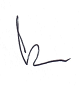 